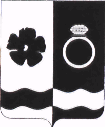 СОВЕТ ПРИВОЛЖСКОГО МУНИЦИПАЛЬНОГО РАЙОНАРЕШЕНИЕг. ПриволжскОб установлении начальной цены предмета аукциона на право заключения договора аренды либо продаже земельного участка, государственная собственность на который не разграничена, расположенного на территории Приволжского муниципального района, а также земельного участка, являющегося собственностью Приволжского муниципального районаВ соответствии с Земельным кодексом Российской Федерации, Федеральным законом от 25.10.2001 № 137-ФЗ «О введении в действии Земельного кодекса Российской Федерации», Федеральным законом от 06.10.2003 № 131-ФЗ «Об общих принципах организации местного самоуправления в Российской Федерации», на основании Устава Приволжского муниципального района, Совет Приволжского муниципального района РЕШИЛ:1. Установить, что начальной ценой предмета аукциона на право заключения договора аренды земельного участка, государственная собственность на который не разграничена, расположенного на территории Приволжского муниципального района, а также земельного участка, являющегося собственностью Приволжского муниципального района, является размер ежегодной арендной платы, определенной в размере полутора процентов кадастровой стоимости такого земельного участка, если результаты государственной кадастровой оценки утверждены не ранее чем за пять лет до даты принятия решения о проведении аукциона, но не ниже размера арендной платы, рассчитанной в соответствии с методикой расчета за пользование земельными участками без проведения торгов.2. Установить, что начальной ценой предмета аукциона по продаже земельного участка, государственная собственность на который не разграничена, расположенного на территории Приволжского муниципального района, а также земельного участка, являющегося собственностью Приволжского муниципального района, является кадастровая стоимость такого земельного участка, если результаты государственной кадастровой оценки утверждены не ранее чем за пять лет до даты принятия решения о проведении аукциона.3. Настоящее решение вступает в силу с момента подписания и подлежит опубликованию в информационном бюллетене «Вестник Совета и администрации Приволжского муниципального района».Председатель Совета Приволжского муниципального района                                                                      С.И.ЛесныхГлава Приволжского муниципального района                                                             И.В. Мельниковаот«26»082021№54